Třicet žáků 4. třídy jelo na výlet. Děti si kupovaly limonádu nebo oplatky. Limonádu si koupilo 25 dětí, oplatky 16 dětí. Dva žáci si nekoupili nic. Kolik dětí si koupilo limonádu i oplatky?Zápis: Celkem …………… 30 žáků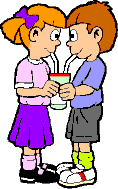            Limo……………….25 žáků           Oplatky…………….16 žáků          Nic………………….2 žáci           Limo a oplatky………X žákůVýpočet, znázornění:                                              1    2   3   4    5   6    7    8    9  10  11 12  13Odpověď: Třináct žáků si koupilo limonádu i oplatku.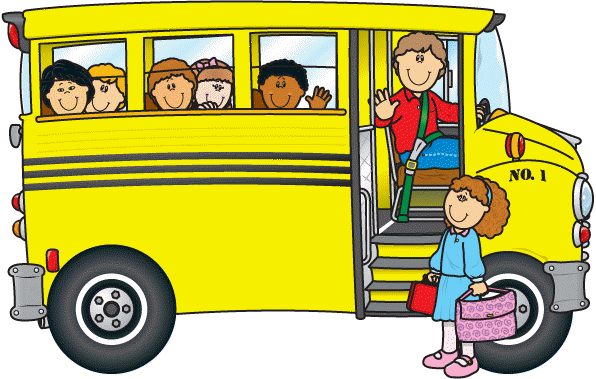 